АДМИНИСТРАЦИЯ ВОРОБЬЕВСКОГО 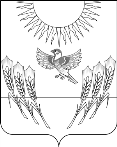 МУНИЦИПАЛЬНОГО РАЙОНА ВОРОНЕЖСКОЙ ОБЛАСТИП О С Т А Н О В Л Е Н И Еот   10  сентября 2020 г.    №  568        	   	            с. ВоробьевкаВ соответствии с Правилами предоставления и методики распределения иных межбюджетных трансфертов из областного бюджета бюджетам муниципальных образований Воронежской области на ежемесячное денежное вознаграждение за классное руководство педагогическим работникам муниципальных общеобразовательных организаций, утвержденными постановлением  правительства Воронежской области от 22.07.2020 № 690, администрация  Воробьевского муниципального  района Воронежской области п о с т а н о в л я е т :1. Утвердить прилагаемый Порядок расходования средств иного межбюджетного трансферта поступивших в районный бюджет из областного бюджета на ежемесячное денежное вознаграждение за классное руководство педагогическим работникам муниципальных общеобразовательных организаций в  2020 году.2.  Контроль за исполнением настоящего постановления оставляю за собой.Глава администрации муниципального района                                 		М.П. ГордиенкоНачальник юридического отдела 						В.Г.КамышановУтвержденпостановлением  администрацииВоробьевского муниципального района Воронежской областиот 10 сентября 2020г. № 568	      ПОРЯДОКрасходования средств иного межбюджетного трансферта поступивших в районный бюджет из областного бюджета на ежемесячное денежное вознаграждение за классное руководство педагогическим работникам муниципальных общеобразовательных организаций в  2020 году.Настоящий  Порядок определяет механизм расходования средств иного межбюджетного трансферта, имеющего целевое назначение, поступивших в районный бюджет из областного бюджета на обеспечение выплат ежемесячного денежного вознаграждения за классное руководство педагогическим работникам муниципальных образовательных организаций, реализующих образовательные программы начального общего, основного общего и среднего общего образования, в том числе адаптированные основные общеобразовательные программы (далее - общеобразовательные организации) в рамках реализации государственной программы Воронежской области «Развитие образования» (далее - иной межбюджетный трансферт) в 2020 году.1. Поступившие  средства иного межбюджетного трансферта отражается в доходах местного бюджета по коду классификации доходов бюджетов Российской Федерации: 92720245303050000150, код цели: 20-53030-00000-00000.2. Финансовый отдел администрации Воробьевского муниципального района после получения выписки о зачислении предельных объемов финансирования на лицевой счет 04313001570 доводит средства иного межбюджетного трансферта на лицевой счет  01313010420 Отдела по образованию администрации Воробьевского муниципального района.3. Отдел по образованию администрации Воробьевского муниципального района с лицевого счета 01313010420 расходными расписаниями доводит средства иного межбюджетного трансферта на лицевые счета муниципальных  образовательных организаций.4. Расходование средств осуществляется муниципальными общеобразовательными организациями  на обеспечение выплат ежемесячного денежного вознаграждения за классное руководство педагогическим работникам муниципальных образовательных организаций, реализующих образовательные программы начального общего, основного общего и среднего общего образования, в том числе адаптированные основные общеобразовательные программы.5. Расходования средств осуществляется  по кодам классификации доходов бюджетов Российской Федерации: 92407020110253030111; 92407020110253030119, код цели: 20-53030-00000-00000.О порядке расходования средств иного межбюджетного трансферта поступивших в районный бюджет из областного бюджета на ежемесячное денежное вознаграждение за классное руководство педагогическим работникам муниципальных общеобразовательных организаций в  2020 году